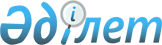 Об установлении публичного сервитута товариществу с ограниченной ответственностью "ГДК Бентонит"Постановление акимата Карасуского района Костанайской области от 15 июля 2020 года № 109. Зарегистрировано Департаментом юстиции Костанайской области 17 июля 2020 года № 9330
      В соответствии со статьями 17, 69 Земельного кодекса Республики Казахстан от 20 июня 2003 года, статьей 31 Закона Республики Казахстан от 23 января 2001 года "О местном государственном управлении и самоуправлении в Республике Казахстан" акимат Карасуского района ПОСТАНОВЛЯЕТ:
      1. Установить товариществу с ограниченной ответственностью "ГДК Бентонит" публичный сервитут на земельный участок для проведения операций по геологическому изучению, расположенный на территории Карасуского района общей площадью 128,0 гектар.
      2. Государственному учреждению "Отдел земельных отношений акимата Карасуского района" в установленном законодательством Республики Казахстан порядке обеспечить:
      1) государственную регистрацию настоящего постановления в территориальном органе юстиции;
      2) размещение настоящего постановления на интернет – ресурсе акимата Карасуского района после его официального опубликования.
      3. Контроль за исполнением настоящего постановления возложить на курирующего заместителя акима Карасуского района.
      4. Настоящее постановление вводится в действие по истечении десяти календарных дней после дня его первого официального опубликования.
					© 2012. РГП на ПХВ «Институт законодательства и правовой информации Республики Казахстан» Министерства юстиции Республики Казахстан
				
      Аким Карасуского района 

В. Ионенко
